Wiosenne kwiatyRozwiąż krzyżówkę. 7    6                   8                 5                                                                                                                                                                9                                       4                  2 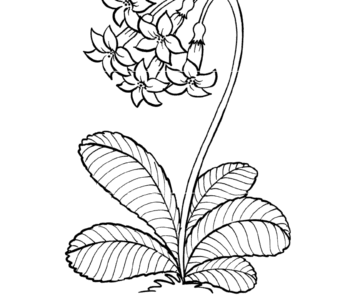 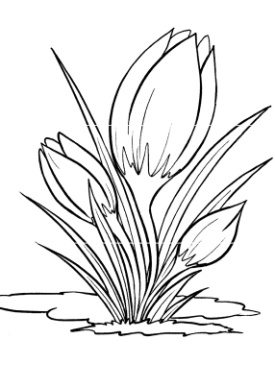 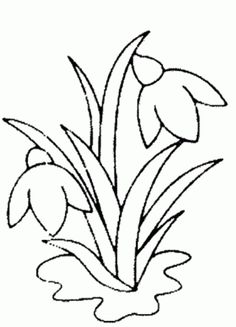 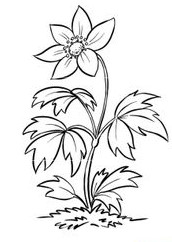 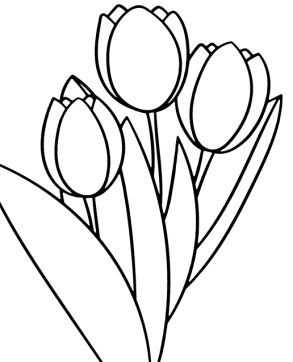 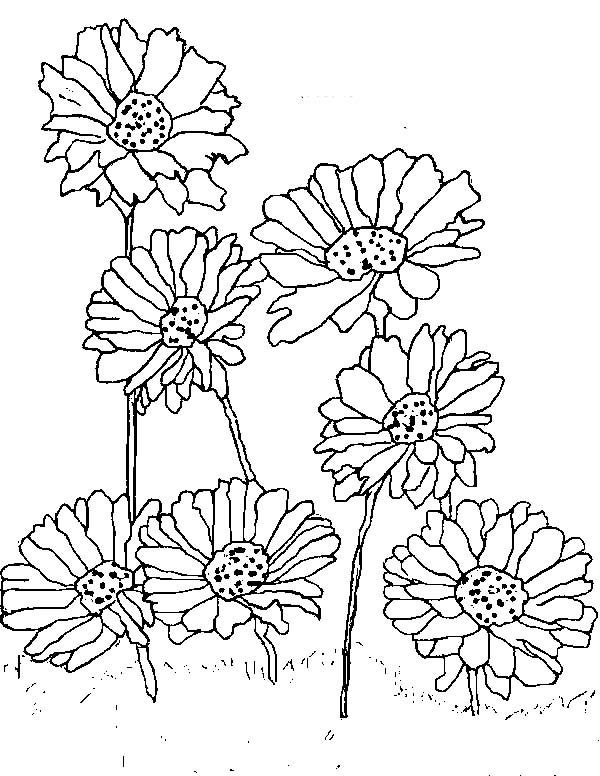 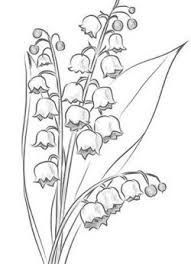 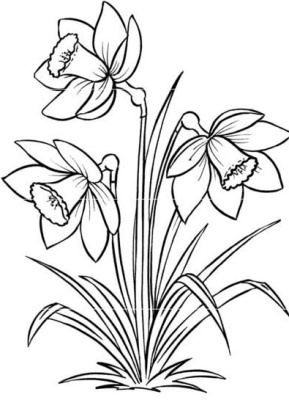                                     1                                       3                          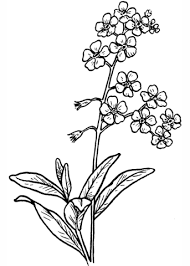 1J                      2                      2                      2U                                   3                                   3                                   3                                   3Ż4W	             5 		             5 		             5 	I6O78S78N          9          9A